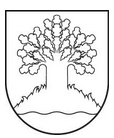 Valmieras NOVADA pašvaldībaNodokļu maksātāja reģistrācijas kods 90000043403, Lāčplēša iela 2, Valmiera, Valmieras novads, LV-4201Tālrunis 64207120, e-pasts: pasts@valmierasnovads.lv, www.valmierasnovads.lv28.05.2024.Tirgus izpētes noteikumi Nometņu organizēšanai atklātā projekta konkursā “Atbalsts Ukrainas un Latvijas bērnu un jauniešu nometnēm” līgums Nr. 06.6992/7.4.8/24/3011.pielikumsPretendenta pieteikums – finanšu piedāvājumsTirgus izpētes noteikumi Nometņu organizēšanai atklātā projekta konkursā “Atbalsts Ukrainas un Latvijas bērnu un jauniešu nometnēm” līgums Nr. 06.6992/7.4.8/24/301Pretendenta nosaukums/vārds, uzvārds ________________reģ.Nr.___________________, ar šī pieteikuma iesniegšanu:piesakās piedalīties pakalpojuma tirgus izpētes procedūrā,apliecina, ka ir iepazinies ar procedūras noteikumiem un apņemas ievērot to prasības;apliecina piedāvājuma spēkā esamību ne mazāk kā 30 kalendāra dienas no piedāvājumu iesniegšanas dienas;apliecina, ka pretendents veiks iepirkuma līguma izpildi atbilstoši Tehniskās specifikācijas prasībām un Pasūtītāja norādījumiem gadījumā, ja pretendentam tiks piešķirtas līguma slēgšanas tiesības;garantē, ka visas sniegtās ziņas ir patiesas.Aizpilda Pretendents:  Ja mūsu piedāvājums tiks akceptēts, līguma izpildi koordinējošā persona no mūsu puses būs:PIEDĀVĀJUMA sagatavotājs: vārds, uzvārds, amats, paraksts, telefons, e-pasts2024.gada ___________2.pielikumsVadlīnijas projekta “Atbalsts Ukrainas un Latvijas bērnu un jauniešu nometnēm” īstenošanai un finansējuma piešķiršanai pašvaldībāmVispārīgie jautājumiPamatojoties uz Ministru kabineta 2024.gada  9.aprīļa rīkojumu Nr. 261 (prot. Nr.15, 17. §) “Par apropriācijas pārdali no budžeta resora “74. Gadskārtējā valsts budžeta izpildes procesā pārdalāmais finansējums” programmas 17.00.00 “Finansējums Ukrainas civiliedzīvotāju atbalsta likumā noteikto pasākumu īstenošanai””, lai nodrošinātu atbalstu Ukrainas nepilngadīgajiem civiliedzīvotājiem dienas un diennakts nometņu organizēšanai, iesaistot ~ 4000 Ukrainas un Latvijas bērnus nometnēs, ir sniegts atbalsts 900 000 euro apmērā. Projektu “Atbalsts Ukrainas un Latvijas bērnu un jauniešu nometnēm” (turpmāk-projekts) īsteno Valsts izglītības satura centrs (turpmāk- Centrs) un pašvaldības līdz 2024.gada 31.decembrim. Nometnes tiek organizētas ar mērķi nodrošināt atbalstu Ukrainas bērnu un jauniešu socializācijai un psihoemocionālajai labbūtībai, kā arī latviešu valodas praktizēšanai un prasmju pilnveidei, komunicējot un sadarbojoties gan savā starpā, gan ar Latvijas bērniem un jauniešiem daudzveidīgās radošajās norisēs un izglītojošās aktivitātēs kultūrizglītībā, vides izglītībā, tehniskajā jaunradē, sportā, veselīga dzīvesveida un drošības jautājumos.Nometnes organizē 1. līdz 12.klases skolēniem,  aicinot nometnēs piedalīties  Ukrainas un Latvijas skolēnus.Atbalsta apjoms plānots aptuveni 4000 bērnu dalībai nometnēs, bērnu skaitam sadaloties aptuveni līdzvērtīgi (50%/50% vietējie bērni/Ukrainas bērni). Atbalsta apjoms nometņu organizēšanai pašvaldībā tiek piešķirts atbilstoši Ukrainas bērnu un jauniešu skaitam pašvaldībā, pieaicinot attiecīgo skaitu pašvaldības administratīvajā teritorijā dzīvojošus bērnus. Pašvaldībās, kurās reģistrēto Ukrainas bērnu skaits nepārsniedza 20 bērnus (dati ņemti uz 2024.gada janvāri), finansējums tika aprēķināts visiem bērniem simtprocentīgi. Šādas pašvaldības ir: Alūksnes, Augšdaugavas, Balvu, Krāslavas, Līvānu, Madonas, Preiļu, Varakļānu, Ventspils novadu pašvaldības.Šīs vadlīnijas nosaka nometnes dalībnieku mērķgrupas, nosacījumus nometnes īstenošanai, finansējuma piešķiršanas kārtību (līdzekļu piešķiršanu pašvaldībai un pārskatu veidošanu par norisi un finansējuma izlietošanu).I Dalībnieku mērķgrupasMērķgrupa – Latvijā dzīvojošie Ukrainas civiliedzīvotāju bērni un jaunieši.Latvijas skolēni no 1.līdz 12.klasei, bet ne vecāki par 18 gadiem. II  Nosacījumi nometnes īstenošanaiBērnu nometnes organizē, pamatojoties uz Ministru kabineta 2009.gada 1.septembra noteikumiem Nr.981 “Bērnu nometņu organizēšanas un darbības kārtība” un ievērojot tajos noteiktās prasības.Nometnei jābūt reģistrētai un saskaņotai bērnu nometņu datu bāzē www.nometnes.gov.lv.Bērnu nometnes organizē, pamatojoties uz Ministru kabineta 2009.gada 1.septembra noteikumiem Nr.981 “Bērnu nometņu organizēšanas un darbības kārtība” un ievērojot tajos noteiktās prasības, kā arī  ievērojot Vadlīnijas piesardzības pasākumiem bērnu nometņu organizētājiem: https://www.nometnes.gov.lv/customimg/671a559c13cc96d6bd2b1eb99490606e.pdfNometnei jābūt reģistrētai un saskaņotai bērnu nometņu datu bāzē www.nometnes.gov.lv, reģistrējot nometni, jānorāda atzīme: “Valsts finansētās nometnes projektā “Atbalsts Ukrainas un Latvijas bērnu un jauniešu nometnēm”.Var tikt organizētas gan dienas, gan diennakts nometnes - telpās, ārpus telpām, telpās un ārpus telpām.Pašvaldības, ņemot vērā piešķirtā finansējuma apjomu un pieejamos nometņu organizētāju resursus, nosaka, kāda tipa un cik dienu nometnes tiks organizētas. Nometnes saturs tematiski un mērķtiecīgi jāveido tā, lai sniegtu atbalstu bērniem un jauniešiem: izglītojošas aktivitātes kultūrizglītībā, vides izglītībā, tehniskajā jaunradē;latviešu valodas praktizēšana un prasmju pilnveide;komunikācijas, sadarbības un sociāli emocionālo prasmju pilnveide;sporta/fiziskās aktivitātes;veselīga dzīves veida un cilvēkdrošības paradumu veidošana.Tiek atbalstītas dienas un diennakts nometnes, kuru plānotais ilgums ir 3 dienu dienas nometnes un 5 dienu diennakts nometnes. Dienas nometnes programma dienā vismaz 6 stundu ilga.Atbalsta apmērs par vienu nometnes dalībnieku dienā ir 50 euro apmērā (dienas nometne) vai 70 euro apmērā (diennakts nometne).Pašvaldībās nometņu organizēšanas iespēja  ir plānota līdz 2024.gada 1.novembrim.19. Ieteicamie risinājumi pašvaldībām, kā veicināt Ukrainas bērnu iesaisti nometnēs:19.1. piesaistīt nometņu organizētājus, kuri plāno organizēt nometnes  Ukrainas  un latviešu bērniem (50%/50%), ņemot vērā pieredzi 2024.gadā;19.2. ja pašvaldībā Ukrainas bērnu skaits ir neliels, segt izdevumus par Ukrainas bērnu dalību nometnē, iesaistot tos blakus esošo novadu organizētajās nometnēs, vai izmantot iespēju Ukrainas bērniem iesaistīties pašvaldības organizētajās dienas un/vai diennakts nometnēs, apmaksājot nometnes organizētājam plānotos izdevumus uz 1 bērnu nometnē atbilstoši plānotajai nometnei (50 euro apmērā dienā dienas nometnē vai 70 euro apmērā dienā diennakts nometnē);19.3. Ja to atļauj pašvaldībai piešķirtais finansējums Ukrainas bērniem piedāvāt iespēju piedalīties divās nometnēs. 20. Attiecināmās izmaksas nometnes norisē:20.1. telpu un aprīkojuma, piem., telts, noma;20.2. transporta pakalpojumi (sabiedriskā transporta biļetes nometnes dalībniekiem un/vai autobusu noma nometnes dalībnieku pārvadāšanai);20.3. dalībnieku ēdināšana, izmitināšana;20.4. aktivitātēm un nodarbībām nepieciešamie materiāli un kancelejas preces, ieejas biļetes, ja nometnes dalībnieki apmeklē kādu pasākumu vai kultūras/dabas vietu,20.5. nometnes programmas nodrošināšanai nepieciešamās saimniecības preces, t.sk. dezinfekcijas līdzekļi, higiēnas preces;20.6. nometnes programmas nodrošināšanai nepieciešamais mazvērtīgais inventārs;20.7. citas nometnes programmas īstenošanai nepieciešamās izmaksas (piemēram, Veselības inspekcijas saskaņojuma izmaksas);20.8. nometnes personāla (vadītāja, pedagogu, radošo darbnīcu vadītāju, tehnisko darbinieku u.c.) darba samaksa.21. Neattiecināmās izmaksas - izmaksas, kas neatbilst nometnes mērķa sasniegšanai (piemēram, prēmijas, dāvinājumi vai citi materiāli stimulējoši pasākumi nometnes personālam, pamatlīdzekļu iegāde, naudas sodu, līgumsodu, kavējuma procentu apmaksa, bankas pārskaitījumu komisijas maksa, izmaksas, kas jau tiek finansētas no pašvaldības budžeta u.tml. citi izdevumi).22. Pašvaldībām paredzamās izmaksas programmas administrēšanai līdz 4% jeb (892 200 x 4% = jeb ap 35 688  euro)  no programmā apgūtā finansējuma pēc faktiskās nometņu norises un to attiecināmā finansējuma deklarēšanas paredzēta, lai segtu papildu administratīvās un organizatoriskās izmaksas. Pašvaldības nodrošina konkursu organizēšanu par nometņu norisi, to kvalitatīvo izvērtējumu, dalībnieku datu apkopojumu un pārraudzību, nometņu ieviešanas atbalstu un pārraudzību. No šīm izmaksām plānots segt ar papildu personāla piesaisti saistītās izmaksas. III  Finansējuma piešķiršanas kārtība23. Finansējums nometnēm tiek piešķirts uz līguma pamata starp Centru un pašvaldību. Pašvaldībai līgumā jānorāda Valsts kases konts. Līgumam tiek pievienota pārskata forma un šīs Vadlīnijas. 24. Maksimālais atbalsta apjoms ir 50 euro dienā par viena bērna dalību dienas nometnē, 70 euro dienā par viena bērna dalību diennakts nometnē. Vienam bērnam paredzētajā atbalsta apmērā ir iekļautas arī izmaksas atbalsta programmas administrēšanai pašvaldībai, kopā 4% apmērā no apgūtā finansējuma.25. Pašvaldību ietvaros finansējums nometņu organizatoriem piešķirams caurspīdīgā, atklātā, nediskriminējošā un konkurenci nodrošinošā projektu konkursā vai publiskā iepirkuma procesā, kuram var pieteikties jebkurš interesents, kas atbilst attiecīgajiem nometņu organizētāju kritērijiem.26. Nometņu organizētājs var būt gan pašvaldību dibinātas iestādes, gan biedrības un nodibinājumi, gan nevalstiskās organizācijas un citas juridiskas personas.
Viens nometņu organizētājs var īstenot vairākas nometnes.27. Projekta ietvaros pašvaldības ir tiesīgas nodrošināt savu līdzfinansējumu, lai iesaistītu lielāku skaitu bērnu vai sniegtu lielāku atbalstu dienas vai diennakts nometņu organizēšanai.28. Pašvaldības, izsludinot konkursu, ir tiesīga noteikt kritērijus un nosacījumus nometnes organizētājam piedāvājuma izvērtēšanai, lai nodrošinātu projekta mērķa sasniegšanu un kvalitatīvu nometnes norisi. 29. Piešķirto, bet nometnes organizēšanai neizlietoto finansējumu nometnes organizētājs atmaksā pašvaldībai.30. Neizlietoto valsts finansējumu pašvaldība pēc projekta īstenošanas atmaksā Centram.31. Ja faktiskais bērnu skaits nometnē ir mazāks nekā ar bērnu likumiskajiem pārstāvjiem noslēgto līgumu skaits par dalību nometnē:31.1.piešķirtais finansējums ir pilnībā attiecināms gadījumos, kad bērns vai jaunietis nav piedalījies nometnē attaisnojošo iemeslu dēļ (ārsta zīme slimības gadījumā, bērna likumiskā pārstāvja iesniegums nometnes organizētājam par objektīviem apstākļiem nometnes neapmeklēšanai); piešķirtais finansējums ir pilnībā attiecināms uz neatgūstamajām izmaksām;pārējos gadījumos piešķirto finansējumu nometnes organizētājs atmaksā atpakaļ pašvaldībai.32. Pašvaldība var pārskaitīt nometnes organizētājam avansu līdz 90% apmērā no piešķirtā finansējuma. Atlikusī finansējuma daļa tiek pārskaitīta pēc pārskata iesniegšanas pašvaldībai un saskaņošanas.33. Pašvaldības iestādei piešķirtais finansējums nometnes organizēšanai tiek iekļauts attiecīgās iestādes budžetā 100% apmērā. IV Pārskatu pieņemšana un pārbaude34. Pašvaldībai līdz 2024.gada 15.septembrim aizpildīt Centra sagatavotu starpposma pārskatu elektroniskas anketas formātā, ietverot nepieciešamo informāciju atbalsta programmas monitorēšanai (2.pielikums).35. Pašvaldība līdz 2024.gada 27.novembrim iesniedz Centram rakstisku pārskatu par nometņu norisi un piešķirtā finansējuma izlietojumu, pamatojoties uz nometņu organizētāju iesniegtajiem pārskatiem (3.pielikums). 36. Pašvaldība pārskatā ietver informāciju par katru nometni, iegūtos datus apkopojot atbilstoši Līguma 3.pielikumā noteiktajai formai.37. Centrs veic atsūtītās informācijas pārbaudi.38. Centrs sagatavo ziņojumu Izglītības un zinātnes ministrijai par pārbaudes rezultātiem, konstatējumiem un secinājumiem atbilstoši projekta mērķiem. 3.pielikums Tehniskā specifikācijaPakalpojums: Nometņu organizēšana atklāta projekta konkursa “Atbalsts Ukrainas un Latvijas bērnu un jauniešu nometnēm” līgums Nr. 06.6992/7.4.8/24/301 ietvarosPrasības:Bērnu nometnes organizē, pamatojoties uz Ministru kabineta 2009.gada 1.septembra noteikumiem Nr.981 “Bērnu nometņu organizēšanas un darbības kārtība” un ievērojot tajos noteiktās prasības.Nometnei jābūt reģistrētai un saskaņotai bērnu nometņu datu bāzē www.nometnes.gov.lv .Var tikt organizētas gan dienas, gan diennakts nometnes - telpās, ārpus telpām, telpās un ārpus telpām.Tiek atbalstītas dienas un diennakts nometnes, kuru plānotais ilgums ir 3 dienu dienas nometnes un 5 dienu diennakts nometnes. Dienas nometnes programma dienā vismaz 6 stundu ilga.Atbalsta apmērs par vienu nometnes dalībnieku dienā ir 50 euro apmērā dienas nometnē vai 70 euro apmērā dienā diennakts nometnē.Attiecināmās izmaksas nometnes norisē: telpu un aprīkojuma, piem., telts, noma; transporta pakalpojumi (sabiedriskā transporta biļetes nometnes dalībniekiem un/vai autobusu noma nometnes dalībnieku pārvadāšanai); dalībnieku ēdināšana, izmitināšana; aktivitātēm un nodarbībām nepieciešamie materiāli un kancelejas preces, ieejas biļetes, ja nometnes dalībnieki apmeklē kādu pasākumu vai kultūras/dabas vietu; nometnes programmas nodrošināšanai nepieciešamās saimniecības preces, t.sk. dezinfekcijas līdzekļi, higiēnas preces; nometnes programmas nodrošināšanai nepieciešamais mazvērtīgais inventārs; citas nometnes programmas īstenošanai nepieciešamās izmaksas (piemēram, Veselības inspekcijas saskaņojuma izmaksas); nometnes personāla (vadītāja, pedagogu, radošo darbnīcu vadītāju, tehnisko darbinieku u.c.) darba samaksa.Neattiecināmās izmaksas - izmaksas, kas neatbilst nometnes mērķa sasniegšanai (piemēram, prēmijas, dāvinājumi vai citi materiāli stimulējoši pasākumi nometnes personālam, pamatlīdzekļu iegāde, naudas sodu, līgumsodu, kavējuma procentu apmaksa, bankas pārskaitījumu komisijas maksa, izmaksas, kas jau tiek finansētas no pašvaldības budžeta u.tml. citi izdevumi).Nometņu organizēšana un vadīšana4.pielikumsPIETEIKUMS NOMETNĒM“Atbalsts Ukrainas un Latvijas bērnu un jauniešu nometnēm”1.daļa - Pretendenta pamatdati2.daļa – NOMETNES APRAKSTS3.DAĻA – FINANŠU TĀMEApliecinu, ka visa iesniegtā informācija ir patiesa un nav sagrozītaPARAKSTS: _______________________________DATUMS: _________________________________5.pielikumsATSKAITEVALMIERAS NOVADA PAŠVALDĪBAS “Atbalsts Ukrainas un Latvijas bērnu un jauniešu nometnēm”ĪSTENOŠANAI UN FINANSĒJUMA PIEŠĶIRŠANAIFinansējuma saņēmēja nosaukums, reģistrācijas numurs, adrese:Līguma par līdzekļu piešķiršanu numurs un datums:Piešķirtā finansējuma summa EUR: ________Atskaites iesniegšanas datums ________________________Finansējuma saņēmējs    ___________________________                         ______________________			               (personiskais paraksts)                                                         (vārds, uzvārds)Pielikumā: Grāmatvedības attaisnojošo dokumentu un maksājumu uzdevumu kopijas uz ___ lapām.Atskaites sagatavotāja vārds, uzvārds, telefona numurs:Pielikumā: Publicitātes materiālu kopijas uz ___ lapām.1.Iepirkuma priekšmetsUkrainas un Latvijas bērnu un jauniešu nometņu organizēšana2.Iepirkuma metode PIL 9.panta 20.daļas iepirkums3.Iepirkuma izpildes vietaValmieras novads4.Piedāvājuma cena Piedāvājumam jābūt izteiktam euro, atsevišķi norādot piedāvājuma cenu bez PVN, PVN summu un summu ar PVN (saskaņā ar 1.pielikumu).5.Izmaksas, kas jāiekļauj piedāvājuma cenā visi Latvijas Republikas normatīvajos aktos paredzētie nodokļi un nodevas, t.sk. VSAOI, un citi maksājumi, kas ir saistoši pretendentam;visi iespējamie riski, kas saistīti ar tirgus cenas svārstībām plānotajā līguma izpildes laikā.6.Samaksas kārtība90% no līguma summa tiek pārskaitīta uz nometnes īstenotāja bankas kontu 10 dienu laikā pēc līguma slēgšanas, atlikušie 10 % tiek pārskaitīti uz organizatora kontu 10 darba dienu laikā no pieņemšanas-nodošanas akta parakstīšanas un rēķina saņemšanas dienas.7.Pilnvarotā persona no pasūtītāja puses tirgus izpētes procedūrāJogita Griķe, Valmieras novada pašvaldības, Izglītības pārvaldes, Metodiskā dienesta vadītāja, e-pasts: jogita.grike@valmierasnovads.lv, tālr. 64 207 147.8.Piedāvājuma izvēles kritērijiPar tirgus izpētes (cenu aptaujas) uzvarētāju tiek atzīts finanšu piedāvājums ar viszemāko cenu, kas atbilst visām tirgus izpētes noteikumos noteiktajām prasībām.9.Piedāvājuma iesniegšana, noformējums Latviešu valodā, datorrakstā ne vēlāk kā līdz 2024.gada 7.jūnijam plkst.13.00 parakstītu un ieskenētu nosūtot uz e-pasta adresi jogita.grike@valmierasnovas.lv un piedāvājuma oriģinālu iesniedzot pēc pretendentu atlases rezultātu apstiprināšanas. Ja pretendents izmanto elektronisko parakstu, piedāvājumu var iesniegt kā elektronisku dokumentu, vienā ar drošu elektronisko parakstu parakstītā dokumentu paketē, nosūtot to uz e-pastu jogita.grike@valmierasnovads.lv. Piedāvājumu var iesniegt personīgi Valmieras novada pašvaldībā Klientu apkalpošanas centrā, Lāčplēša ielā 2, Valmierā ar norādi Jogitai Griķei. 10.Pretendentu atlases kritēriji – prasības pakalpojuma sniedzējam10.1. Pretendents var būt gan fiziska persona, gan juridiska persona, kura ir reģistrējusi savu saimniecisko darbību vai komercdarbību normatīvo aktu noteiktā kārtībā.10.2. Pretendents ir reģistrēts, licencēts vai sertificēts atbilstoši attiecīgās valsts normatīvo aktu prasībām un ir tiesīgs sniegt Pasūtītājam nepieciešamos pakalpojumus Latvijas Republikā.11.Tirgus izpētē iesniedzamie pretendenta dokumenti Pretendenta pieteikums – finanšu piedāvājums (1.pielikums).Pieteikums Nometnēm (2.pielikums)Nometnes vadītāja CV, kurā atspoguļota izglītība un darba pieredze.Nometņu vadītāja apliecības kopija.12.Piedāvājuma derīguma termiņš30 dienas13.Pretendenta tiesības un pienākumi tirgus izpētes procedūras laikā13.1. Iesniedzot piedāvājumu, pieprasīt apliecinājumu, ka piedāvājums ir saņemts.13.2. Pirms piedāvājumu iesniegšanas termiņa beigām grozīt vai atsaukt iesniegto piedāvājumu.13.3. Sagatavot piedāvājumu atbilstoši noteikumu prasībām.13.4. Sniegt atbildes uz Pasūtītāja pieprasījumiem par papildu informāciju, kas nepieciešama piedāvājumu pārbaudei, atlasei, atbilstības pārbaudei, salīdzināšanai un vērtēšanai.14.Pasūtītāja tiesības un pienākumi tirgus izpētes procedūras laikā 14.1. Pieprasīt pretendentam papildu informāciju. 14.2. Pārtraukt vai izbeigt procedūru, ja ir objektīvs pamatojums.14.3. Noteikt pretendentu, kuram piešķiramas tiesības slēgt Līgumu.14.4. Noraidīt piedāvājumu, ja tas neatbilst tirgus izpētes noteikumu prasībām.15.Sankciju pārbaude atbilstoši Starptautisko un Latvijas Republikas nacionālo sankciju likuma 11.1panta (1) un (2) daļaiPirms lēmuma pieņemšanas par uzvarētāja noteikšanu pasūtītājs veiks pretendenta, kuram būtu piešķiramas līguma slēgšanas tiesības, pārbaudi atbilstoši Starptautisko un Latvijas Republikas nacionālo sankciju likuma 11.1panta (1) un (2) daļai.16.PielikumāPretendenta pieteikums – finanšu piedāvājums.Vadlīnijas projekta “Atbalsts Ukrainas un Latvijas bērnu un jauniešu nometnēm” īstenošanai un finansējuma piešķiršanai pašvaldībāmTehniskā specifikācija.Nometnes pieteikumsAtskaites formaIepirkuma priekšmeta nosaukumsVienībaVienību skaitsVienas vienības izmaksas bez PVN, EURKopējā summa bez PVN, EURPVN, EURKopējā summa ar PVN, EURNometņu organizēšananometneKopā, EUR:Kopā, EUR:Kopā, EUR:Kopā, EUR:Vārds, uzvārds:Tālrunis:E-pasta adrese:Dienas nometnes bērniem un jauniešiem Dienas nometnes bērniem un jauniešiem Detalizēts iepērkamā pakalpojuma aprakstsNometnes mērķis ir nodrošināt atbalstu Ukrainas bērnu un jauniešu socializācijai un psihoemocionālajai labbūtībai, kā arī latviešu valodas praktizēšanai un prasmju pilnveidei, komunicējot un sadarbojoties gan savā starpā, gan ar Latvijas bērniem un jauniešiem daudzveidīgās radošajās norisēs un izglītojošās aktivitātēs kultūrizglītībā, vides izglītībā, tehniskajā jaunradē, sportā, veselīga dzīvesveida un drošības jautājumos.Nometnes saturs tematiski un mērķtiecīgi jāveido tā, lai sniegtu atbalstu bērniem un jauniešiem: *izglītojošas aktivitātes kultūrizglītībā, vides izglītībā, tehniskajā jaunradē;*latviešu valodas praktizēšana un prasmju pilnveide;*komunikācijas, sadarbības un sociāli emocionālo prasmju pilnveide;*sporta/fiziskās aktivitātes;*veselīga dzīves veida un cilvēkdrošības paradumu veidošana.Nometņu skaits1 nometne 2024.gadā (pretendents var iesniegt vairākus nometņu pieteikumus)Prasības speciālistamIepriekšēja pieredze nometņu organizēšanā bērniem un/vai jauniešiem, vismaz trīs nometnes.Nometņu vadītāja apliecība, kas derīga vismaz līdz 2024.gada 1.novembrim.Vēlamie nometņu īstenošanas laika periodiNo 2024.gada 1.jūlijs līdz 1. novembrimNometnes norises ilgums dienas un diennakts nometnes, kuru plānotais ilgums ir 3 dienu dienas nometnes un 5 dienu diennakts nometnes. Dienas nometnes programma dienā vismaz 6 stundu ilga.Nometņu norises vietaValmieras novads, pretendenta izvēlēta norises vietaMērķa grupa*Latvijas skolēni no 1.līdz 12.klasei, bet ne vecāki par 18 gadiem.*Latvijā dzīvojošie Ukrainas civiliedzīvotāju bērni un jauniešiDalībnieku skaits Nometnēs bērnu skaits sadalās aptuveni līdzvērtīgi (50%/50% vietējie bērni/Ukrainas bērni. Pretendents nodrošina mērķauditorijas informēšanu un piesaisti.1.1. Nometnes nosaukums1.2. Projekta iesniedzējs1.2. Projekta iesniedzējs1.2. Projekta iesniedzējs1.2. Projekta iesniedzējs1.2. Projekta iesniedzējsProjekta pieteicēja (organizācijas) pilns nosaukumsReģistrācijas Nr.Juridiskā adreseTālrunisE-pastsBankas rekvizīti (bankas nosaukums, konta Nr.)Līgumslēdzēja personas vārds, uzvārds, amata nosaukums:Nometnes vadītājs:1.3. Nometnes veids (atzīmēt ar X)DienasDienasDienas1.3. Nometnes veids (atzīmēt ar X)DiennaktsDiennaktsDiennakts1.3. Nometnes veids (atzīmēt ar X)Plānotais latviešu bērnu un jauniešu skaitsPlānotais latviešu bērnu un jauniešu skaitsPlānotais latviešu bērnu un jauniešu skaits1.3. Nometnes veids (atzīmēt ar X)Plānotais ukraiņu bērnu un jauniešu skaitsPlānotais ukraiņu bērnu un jauniešu skaitsPlānotais ukraiņu bērnu un jauniešu skaitsMērķi:izglītojošas aktivitātes kultūrizglītībā, vides izglītībā, tehniskajā jaunradē;izglītojošas aktivitātes kultūrizglītībā, vides izglītībā, tehniskajā jaunradē;Mērķi:latviešu valodas praktizēšana un prasmju pilnveide;latviešu valodas praktizēšana un prasmju pilnveide;Mērķi:komunikācijas, sadarbības un sociāli emocionālo prasmju pilnveide;komunikācijas, sadarbības un sociāli emocionālo prasmju pilnveide;Mērķi:sporta/fiziskās aktivitātes;sporta/fiziskās aktivitātes;Mērķi:veselīga dzīves veida un cilvēkdrošības paradumu veidošana.veselīga dzīves veida un cilvēkdrošības paradumu veidošana.1.4. Nometnes norises laiks1.5. Nometnes norises vieta1.6. Projekta finansējumsProjekta kopsummaProjekta kopsummaProjekta kopsummaEUR2.1. Nometnes mērķis un uzdevumi2.2. Nometnes mērķauditorijas apraksts un dalībnieku skaitsAudzēkņu vecums, nometnes specializācija, vai nometne plānota dienas vai diennakts2.3. Nometnes plāns, pasākumu/aktivitāšu apraksts2.4. Sagaidāmie rezultāti atbilstoši izvirzītajiem uzdevumiemNr.p.kIzdevumu pozīcijaFinansējums Nr.p.kIzdevumu pozīcijaFinansējums 1.2.3.4.5.6.7.8.9.KOPĀ (t.sk. visi nodokļi)0PROJEKTA FINANSIĀLĀ ATSKAITENr. p.k.Plānotā tāmePlānotā tāmeFinansējuma izlietojumsFinansējuma izlietojumsIzdevumus apstiprinošie grāmatvedības attaisnojošie dokumenti, nr., datumsNr. p.k.Plānotie izdevumi/ aktivitātes un pasākumiKopējāsummaFaktiskie izdevumi (naudas plūsma) /aktivitātes un pasākumiKopējā summaIzdevumus apstiprinošie grāmatvedības attaisnojošie dokumenti, nr., datumsKopā:Kopā:xxPROJEKTA SATURISKĀ ATSKAITEAktivitāšu nosaukumsAktivitāšu norises laiksAktivitāšu vadītāja vārds, uzvārdsDalībnieku skaits kopāUkraiņu bērnu un jauniešu skaits nometnēValsts izglītības informācijas sistēmā reģistrēto iesaistīto Ukrainas bērnu un jauniešu skaitsĀrpus  Valsts izglītības informācijas sistēmas datiem piesaistīto Ukrainas bērnu un jauniešu skaitsProjekta īstenošanas izklāsts (300-400 vārdi)Kā projektā izdevies sasniegt izvirzītos mērķus, vai ir sasniegts rezultāts rezultātus, kādas bija galvenās realizētās aktivitātes un pasākumi.Iesaistītās mērķa grupas raksturojums (300-400 vārdi)(vecums, īpašas/speciālas vajadzības u.c.)DATUMSPARAKSTS_____________________________